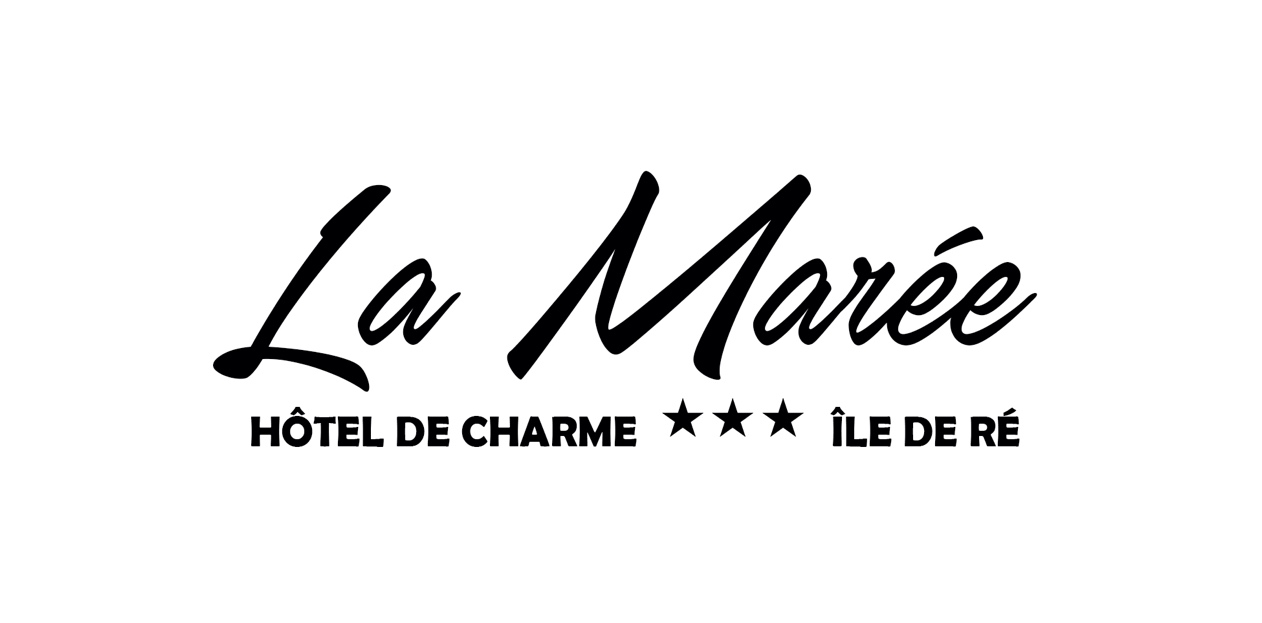 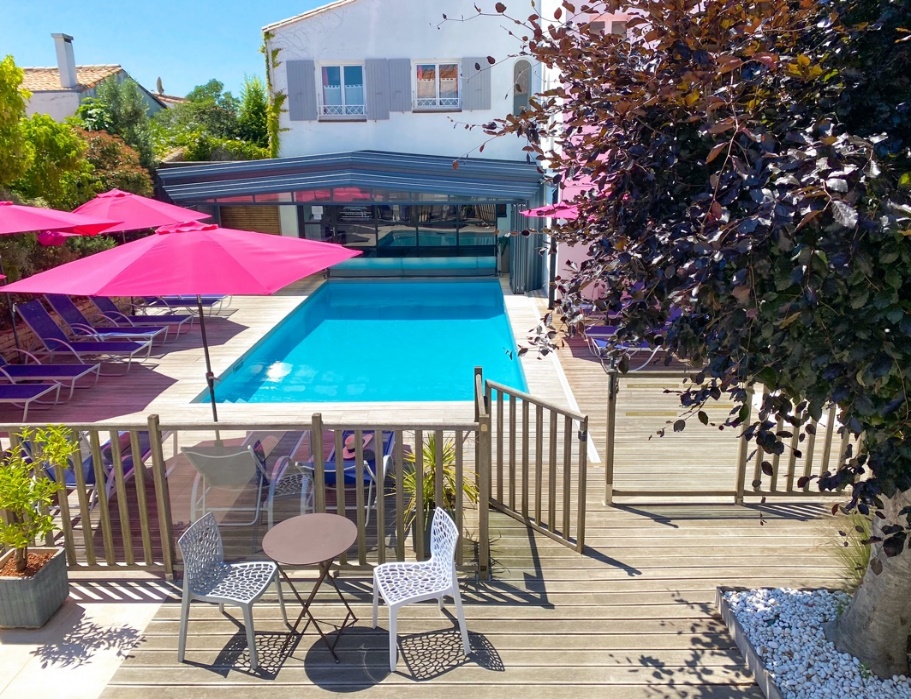 Marina et toute son équipeVous souhaitent la Bienvenue à l’Hôtel de la Marée.
Welcome to the Hotel de La Marée.
You will find the English version of this book from the Page 12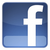          www.facebook.com/hoteldelamaree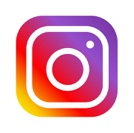    @hotellamaree        Votre chambreInternet Wifi La connexion au réseau wifi de l’hôtel est gratuite. Veuillez-vous connecter à l’antenne « WIFI-HOTEL-LA-MAREE » la plus proche, une page internet s’ouvre et complétez le formulaire. Puis cocher le bouton « connexion » sans oublier d’accepter les conditions d’utilisation du service.TéléphonePour contacter la réception, merci de composer le 9. Pour joindre une autre chambre, composez le 2 puis le numéro de la chambre. (Ex : 206 pour la chambre 6 ; 243 pour la chambre 43).RéveilUn réveil est à votre disposition sur simple demande à la réception et sera installé dans votre chambre. Vous pouvez aussi demander à la réception de programmer un réveil. Le téléphone dans votre chambre sonnera à l’heure désirée.TéléviseurVous avez accès aux chaînes de la TNT ainsi qu’au bouquet canal plus. Les chaînes internationales ainsi que certaines radios sont disponibles à partir de la chaine 802.Climatisation / ChauffageVous avez la possibilité de régler la température, éteindre ou allumer la climatisation / chauffage depuis la télécommande située à l’entrée de votre chambre.Coffre-FortUn coffre-fort est à votre disposition dans l’armoire de votre chambre. La procédure pour son utilisation se trouve inscrite sur celui-ci.Oreillers et CouvertureDeux oreillers ainsi qu’une couverture sont à votre disposition dans l’armoire de votre chambre en supplément des 2 oreillers installés sur votre lit.Fournitures de dépannageEn cas d’oubli, nous mettons à votre disposition un kit dentaire, un kit de rasage, un peigne, un set de soins ainsi que des serviettes hygiéniques.Une éponge lustrante pour chaussures ainsi qu’un kit de couture sont aussi disponibles.Equipement de repassageUne table ainsi qu’un fer à repasser sont à votre disposition sur simple demande à la réception.Nos ServicesPetit déjeuner :Vous avez le choix entre deux formules :Buffet sucré-salé à volonté de 7h30 à 10h30 au prix de 14€ par personne Petit déjeuner express de 7h30 à 10h30 au prix de 8.50€ par personne (boissons chaudes, jus de fruits, pain beurre confiture et viennoiseries) Le petit-déjeuner peut être servi dans votre chambre avec un supplément de 2€ par personne. Un tarif dégressif s’applique pour les enfants de moins de 12 ans.Le Bar Le Quai 321Le Bar Le Quai 321 vous accueille jusqu’à 21h. Découvrez le détail de la carte des boissons, des cocktails et des snackings dans les pages suivantes.PiscineAccès libre de 9h à 21h – Des serviettes de piscine sont disponibles à la réception.Espace détenteLe jacuzzi est accessible gratuitement jusqu’à 21h et sur réservation uniquement à la réception. Un créneau privatif de 45 minutes vous sera réservé. Le sauna est aussi à votre disposition dans le même espace, avec un supplément de 10€. Accès non autorisé aux mineurs non accompagnés.Espace bien-êtreMarie-Pierre, notre masseuse thérapeute, vous accueille sur rendez-vous toute l’année. Laissez-vous tenter et offrez-vous une parenthèse détente, une expérience unique lors de votre séjour. Découvrez sa carte des soins et de massages à la page suivante.ParkingNous disposons d’un parking privé situé à 250 mètres de l’hôtel au prix de 10€ par jour et fermé par un portail à code, à réserver à la réception.PresseLa presse quotidienne est à votre disposition à la réception de l’Hôtel. La presse hebdomadaire mais aussi mensuelle est accessible dans le salon attenant à celle-ci.Trousse de 1er soinsNous mettons à votre disposition une trousse de 1er soins à la réception de l’Hôtel.La carte des soins – Espace Bien Etre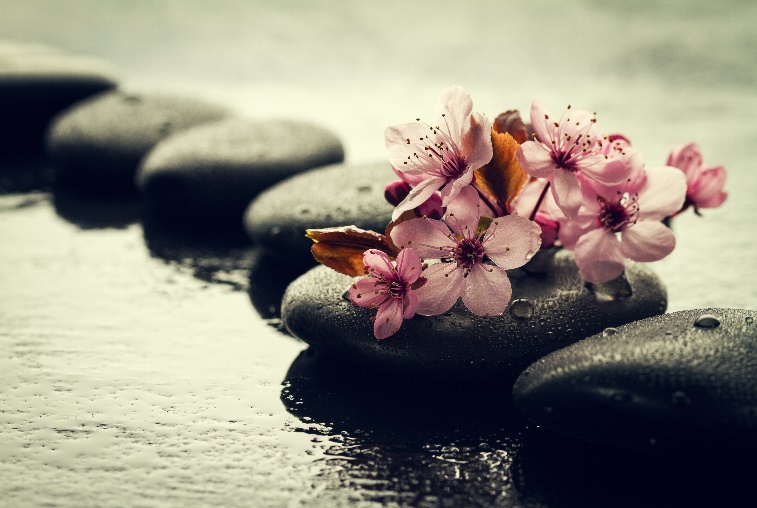 BIEN ETRE POUR ELLE : Modelage relaxant, soin du visage aux argiles, réflexologie plantaire / 75 minutes - 105 €BIEN ETRE POUR LUI : Gommage du dos, modelage du dos, épaules, bras, réflexologie plantaire / 75 minutes - 105 € MODELAGE RELAXANT ENERGETIQUE : Techniques indiennes et chinoises permettant d’évacuer le stress, dénouer les nœuds, les tensions musculaires et articulaires tout en éliminant les toxines30 minutes - 50 € / 60 minutes - 85 € / 75 minutes – 105€SOIN DOUCEUR DU DOS : Gommage caramel, enveloppement argile, modelage au baume secret des fées / 60 minutes – 85€REFLEXOLOGIE ENERGETIQUE : Visage, mains et pieds : stimule les zones réflexes du corps et du visage  45 minutes - 70 € / 60 minutes - 85 €RELANCE LYMPHATIQUE : Ventre et jambes / 60 minutes – 85€Corps et visage / 90 minutes – 120€Mouvements circulaires en pressions douces et subtiles. Ce soin élimine les toxines et soulage les jambes lourdes. Sensation de bien être et de légèreté. EN ATTENDANT BEBE : Mouvements relaxants et circulaires en pressions douces et régulières / 60 minutes – 85€MODELAGE AUX PIERRES CHAUDES : Effet drainant, active la circulation sanguine / 75 minutes – 105€SOIN DU VISAGE : Bio : Soin hydratant et repulpant, gommage sucré salé, masque au ginseng et crème onctueuse au thé vert  / 45 minutes - 70 €Energétique de saison : Equilibrez votre peau en fonction de la saison avec des argiles et huiles de couleurs. S’accompagne d’un modelage des pieds / 60 minutes - 85 €Carte du Quai 321 en Room ServiceComposez le 9 pour toute commande, jusqu’à 21H00.Boissons Chaudes Café capsule _________________________________________________2.00€Déca ______________________________________________________  2.00€Double expresso______________________________________________3.90€Thé Dammann _______________________________________________3.50€Infusion Dammann ___________________________________________ 3.50€Chocolat chaud_______________________________________________3.50€Softs ______________________________________________________3.80€Coca Cola 33clCoca Cola Zéro 33clOrangina 33 clLimonade 25clIce tea pêche 25clSchweppes Tonic ou Agrumes 25clJus de fruits Pago 20cl (Abricot, ACE, Ananas)	3,80€Jus de Fruits Andros 20 cl (Orange, Pomme)	3.80€Diabolo 25cl Sirops aux choix : Fraise, Grenadine, Menthe, Pêche, Citron__________ 4,00€Eaux ______________________________________________________3.50€Badoit Rouge 33clEvian 33clCristaline 1,5L (à emporter) _____________________________________2,00€Bières Heineken pression 25 cl _____________3.80€ / 50cl_________________7,00€Affligem pression 25cl _____________ 4.20€ /  50cl  ________________8,00€Bière artisanale de l’île de Ré _______________________________ 5.80€Blanche de Ré 33 cl 5° Blonde de Ré  33cl 5,8°Ambrée de Ré 33 cl 5,8°Blanche de Ré aromatisée Pamplemousse 33 cl 5°Cocktails :Caïpirinha___________________________________________________9.00€6cl de Cachaça, Citron Vert, Sirop de sucreMojito______________________________________________________9.00€Rhum, Citron Vert, Feuilles de menthe, Perrier, CassonadeTi-punch____________________________________________________6.00€6cl de Rhum, Sirop de sucre, Tranche de Citron vertGin-Tonic___________________________________________________9.00€4cl de Gin, Schweppes Tonic, Tranche de Citron Vert
Cocktails sans alcool  _________________________________________5.00€Jus d’orange, Jus de Pamplemousse, Jus de pomme, Sirop de GrenadineApéritifs et digestifs: Kir Vin Blanc 12cl (cassis ou pêche)______________________________4,00€Kir Royal 12cl _______________________________________________9,00€Pineau de l’Île de Ré 6cl _______________________________________4,00€Martini Blanc ou Rouge 4cl_____________________________________4,00€Pastis de l’Île de Ré 4cl________________________________________ 4,00€Ricard 4cl___________________________________________________4,00€Get 27 4cl___________________________________________________5,00€Vodka Grey goose 4cl_________________________________________ 7,00€Gin Bombay Sapphire 4cl______________________________________ 7,00€Whisky: Ballantine 4cl________________________________________________5,00€Aberlour 12 ans d’âge 4cl______________________________________ 8,00€Cognac : Godet VS 4cl________________________________________________ 5,00€Godet XO 4cl_______________________________________________  8,00€Rhum : Havana 3 ans 4cl_____________________________________________ 5,00€Diplomatico Vieux 4cl________________________________________  8,00€Don Papa 4cl________________________________________________ 8,00€CARTE DES VINS ET CHAMPAGNES	Verre 	Bouteille	12cl	75clLes Vins BlancsIle de Ré Soif d’Évasion (Sauvignon)___________  3.90€	18.00€Château de Passavant (Coteau du Layon Bio)_______5.00€	29.00€Le Chatillet, Sancerre (Sauvignon)________________  6.00€	35.00€Les Vins RosésÎle de Ré Soif d’Evasion____________________ 3.90€	18.00€Château Ferry Lacombe (Côtes de Provence) ______ 5.00€	26.00€Les Vins RougesMaine au Bois (Merlot Bio, Pays Charentais)_________4.50€             22.00€
Pic Saint Loup G.Bertrand (Syrah, Grenache, mourvèdre)        5.50€             29.00€Le Dada de Rouillac Pessac-Léognan (cabernet sauvignon, Merlot)     7.00€             39.00€… Consultez nos suggestions coup de cœur à l’ardoise !Cave à Champagnes	Coupe	½ Bouteille	Bouteille	12cl	37.5cl	75clRoyer Cuvée Réserve Brut Blanc	 9.00€	29.00€	   49.00€Royer Cuvée Réserve Brut Rosé          9.50€	  	53.00€Mumm Cordon Rouge                          	 	75.00€Sur place ou à emporterL'abus d'alcool est dangereux pour la santé, consommez avec modération  CARTE DES SNACKING :Sandwich Jambon-Beurre ______________________________________ 3.00€Sandwich Jambon-Beurre-Emmental______________________________3.50€Croque-Monsieur _____________________________________________4.90€Les plats chauds :Paëlla Fruits de mer et Merguez 380g ____________________________12,90€Mouclade (Moules crémées et fondue de Poireaux) 380g_____________ 12,90€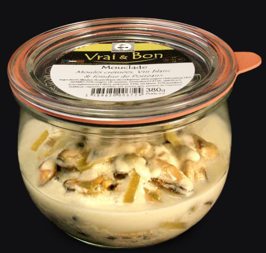 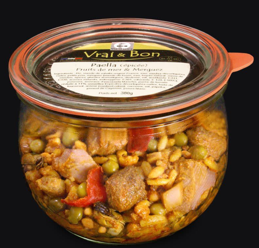 Les salades : Salade Océane (thon riz et petits légumes) 350g____________________12,90€ Salade Gourmande, végétarienne (quinoa et petits légumes) 350g______12,90€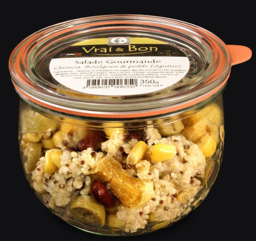 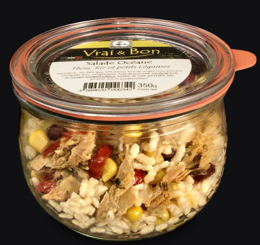 SNACKING SUCRÉ:Snickers Caramel Glacé ________________________________________ 2.00€Gaufre Sucre _________________________________________________3.00€Gaufre Nutella _______________________________________________ 3.80€Sunday Coulis Fruits Rouges____________________________________ 4,50€Sunday Coulis Caramel Beurre Salé_______________________________4,50€Les Bonnes Adresses de La MaréeLe Restaurant Le Grand Large Île de Ré Vous accueille midi et soir
sauf les lundis d’Avril à fin Juin Le Chef et son équipe du restaurant confectionnent pour vous des plats maison savoureux composés de produits frais et de saison.Midi : de 12h00 à 13h30                                     Soir : 19h00 à 21h00Découvrez la carte du Restaurant Le Grand Large 
Pensez à réserver votre table auprès de la réception en composant le 9 ou au 05.46.01.65.49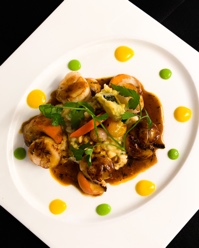 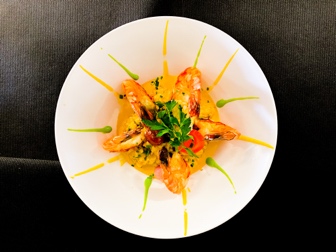 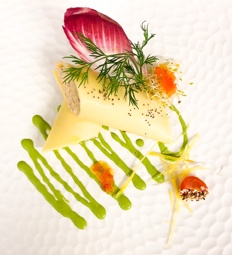 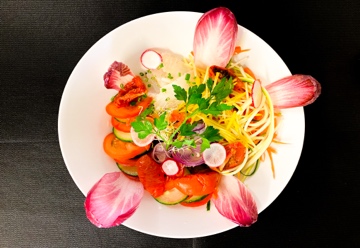 Le restaurant le M : Attenant à l’Hôtel de La Marée sur l’Ile de Ré, le Restaurant possède une terrasse avec l’une des plus belles vues sur le pont de l’Ile de Ré06.72.48.19.09Rivedoux : Spécialités de fruits de mer et poissons uniquementLes Viviers                                                                                                     05.46.09.86.22Pour une pizza :L’Atelier 34                                                                                                    05.46.09.69.33Fruits de mer / Poissons :L’Ecailler – Gastronomique - La Flotte                                                        05.46.01.33.37Ô de Mer – Bistrot raffiné et gourmand - Ars                                               05.46.29.23.33Le Tout du Cru – petit resto atypique - Saint Martin                                   09.52.90.60.00                       Les cabanes ostréicoles – Le Verclos, Saint Martin (Jam, RéOstréa, Sury)Nos coups de cœur : 
Chai nous comme chai vous – Traditionnel - La Flotte                               05.46.09.49.85
Les Q salés – Bistrot du Marché – Bois plage                                               05.46.66.59.13
Les Frères de la côte – Bonne franquette – Ars                                            05.46.29.04.54
Le pot d’étain – Crêperie – Saint Martin                                                      05.46.09.33.40
À Votre DépartNous vous prions de bien vouloir libérer votre chambre au plus tard à 12h00 le jour de votre départ. Afin de profiter au mieux de votre dernière journée sur l’île de Ré, n’hésitez pas à confier vos bagages à la conciergerie. Toute l’équipe de l’hôtel vous remercie pour votre séjour au sein de notre établissement.N’hésitez pas à partager votre avis sur Trip Advisor.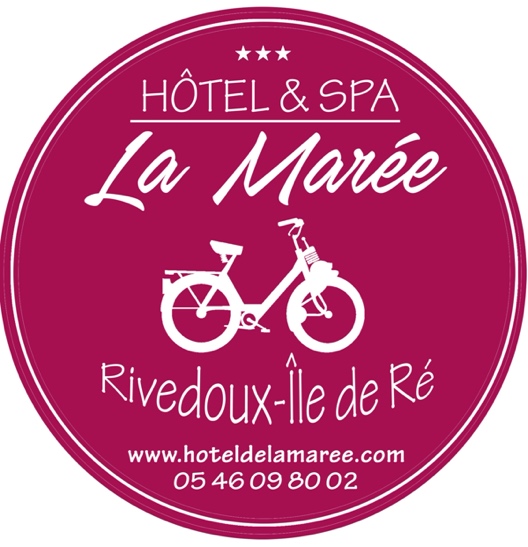 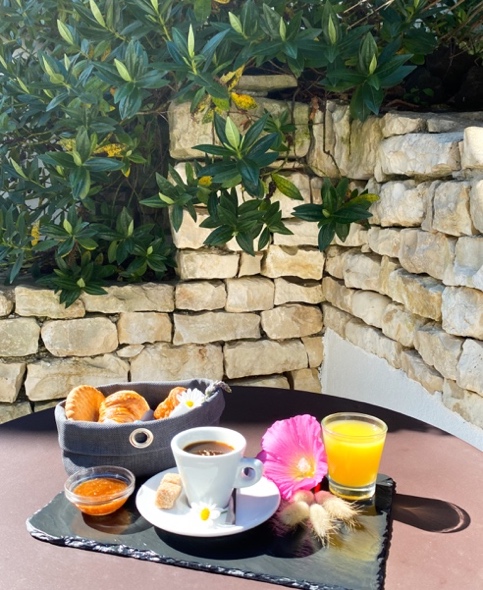 Au plaisir de vous revoir !Tarifs Journalier des prestations 2022 – Hôtel de La MaréeTarifs du 1er Janvier au 31 décembre 2022Fourchette de prix valable pour toute réservation par téléphone 
ou site Internet de l’Hôtel uniquement.Hébergement: Chambre standard : 	De 79 euros à 166 eurosChambre cosy	De 89 euros à 192 euros	Chambre supérieure :	De 99 euros à 244 eurosChambre supérieure duplex :	De 104 euros à 264 eurosChambre familiale :	De 109 euros à 284 eurosServices:Taxe de séjour (A partir de 18 ans)	1,65 eurosPetit-déjeuner buffet	14 eurosPetit déjeuner express	8,50 eurosPetit-déjeuner en chambre	16 eurosDemi-pension (à partir de 12 ans)	48.50 eurosSoirée Etape Standard (dîner, hébergement individuel, petit-déjeuner)	105 eurosSoirée Etape Supérieure (dîner, hébergement individuel, petit-déjeuner)	125 eurosPetit déjeuner enfant (3 à 12 ans)	7 eurosLit supplémentaire	25 eurosSupplément Animal	15 eurosParking	10 eurosYour roomInternet Wifi The wifi is free in all the hotel. Please connect to “WIFI-HOTEL-LA-MAREE” and a web page will open. You have to complete the form and click on “connexion” without forgetting to accept the terms of using this service.PhoneTo contact the reception, please press 9. To join another room, press 2 and then, the room number. (Ex : 206 to join the room 6, 243 to join the room 43).Alarm ClockAn alarm clock is at your disposal. You can ask the reception to program an alarm clock in your room. The phone near your bed will ring at the desired hour.TelevisionYou have the access to different French channels from 1 to 42. For international channels, and radios, it starts from channel 802 to channel 842.Air condiotioning / heaterYou can change the strength of the air conditioning / heater from the remote control at the entrance of your room.SafeA safe is at your disposal in the wardrobe of your room. The procedure to make it work is written on it.Pillows and blanketsTwo pillows and one blanket are at your disposal in the wardrobe of your room in addition of the two pillows in your bed.Extra SuppliesIf you forgot something, a dental set, a shaving set, a comb, a care set as well as a sanitary napkin are at your disposalA shoe polishing sponge as well as sewing set are available.Ironing EquipmentAn ironing board and an iron are available on request at reception Our servicesBreakfast:We propose two kind of breakfast :  - Self-serve sweet and savory buffet breakfast served from 7.30 am to 10.30 am. The price is 14 euros per person. - Continental breakfast served from 7.30 am to 10.30 am (including hot drinks, fruit juices, bread, butter, jam and pastries). The price is 8.50 euros per person. Le Bar Le Quai 321Le Bar Le Quai 321 is open until 9 pm. The cocktails, drinks and snacks menus are available at the bar.Swimming poolFree access from 9am to 9pm – Swimming pool towels are available at the receptionRelaxation AreaThe jacuzzi is free until 9 pm but you need to book a time slot directly at the reception. A private schedule of 45 minutes will be booked for you. The sauna is also available in the same space, with an extra cost of 10 euros. The access is not allowed for the children without adults.Wellness AreaTreat yourself to a gentle break in our wellness area and let yourself go in the hands of our masseuse Marie (on reservation only). Discover the treatment menu at the reception.Car parkA private secured car parking is at your disposal, about 250 meters from the hotel with an extra cost of 10 euros per night. It is closed by a gate with a code access. Please ask the reception if you want to park there. NewspapersThe daily press is available in the reception area. The weekly press and also the monthly press is available in our lounge next to reception.First Care KitA First Care Kit is at your disposal at the receptionThe day of your departureWe kindly ask you to leave your room before midday the day of your departure.In order to enjoy your last day in the Ile de Ré, please feel free to leave your luggage at reception.The entire hotel team thanks you for your stay 
in our establishment.Do not hesitate to share your experience on
Trip Advisor.See you soon !Daily rates 2022 – Hôtel de La MaréeRates from the 1st of January to the 31 of December 2022Rates available for each reservation by phone
or the Internet Site of the HotelRooms: Standard Room: 	From 79 euros to 166 eurosCosy room: 	From 89 euros to 192 eurosSuperior Room :	From 99 euros to 244 eurosSuperior Duplex Room :	From 104 euros to 264 eurosFamily Room :	From 109 euros to 284 eurosServices:Local Tax (From 18 years old)	1,65 eurosBuffet Breakfast	14 eurosExpress Breakfast	8,50 eurosBreakfast in room	16 eurosHalf board (From 12 years old)	48.50 eurosStandard Evening Stop Over for Pro (Diner, Individual room, Breakfast)	105 eurosSuperior Evening Stop Over for Pro (Diner, Individual room, Breakfast)	125 eurosKids Breakfast (From 3 to 12 years old)	7 eurosExtra bed	25 eurosPets	15 eurosCar Parking	10 eurosSauna	10 euros